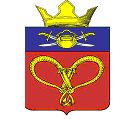 СОВЕТ НАРОДНЫХ ДЕПУТАТОВ  НАГАВСКОГО СЕЛЬСКОГО ПОСЕЛЕНИЯКОТЕЛЬНИКОВСКОГО МУНИЦИПАЛЬНОГО РАЙОНА ВОЛГОГРАДСКОЙ ОБЛАСТИ                                                               РЕШЕНИЕот 22 сентября 2021 года                                                                      № 66/82                                               .                                                                                         «Об утверждении Перечня автомобильных дорог общего пользования местного значения Нагавского сельского поселения»       На основании статьи 1 Закона Волгоградской области от 28 ноября 2014г №156-ОД «О закреплении отдельных вопросов местного значения за сельскими поселениями в Волгоградской области», пункта 5 части 1 статьи 14 Федерального закона от 06.10.2003 года № 131 - ФЗ «Об общих принципах организации местного самоуправления в Российской Федерации», пункта 9 статьи 5 и  пункта5 статьи 13  Федерального закона от 08.11.2007 N 257-ФЗ (ред. от 03.07.2016) "Об автомобильных дорогах и о дорожной деятельности в Российской Федерации и о внесении изменений в отдельные законодательные акты Российской Федерации"Совет народных депутатов Нагавского сельского поселения, РЕШИЛ:      1.Утвердить Перечень автомобильных дорог общего пользования местного значения Нагавского сельского поселения, согласно приложению.      3.Контроль за исполнением настоящего Решения оставляю за собой.      4.Решение вступает в силу со дня его подписания.Глава Нагавского сельского поселения                                                                          П.А.АлпатовПриложениек Решению Совета народных депутатовНагавского сельского поселения№ 66/82 от «22»сентября 2021 г.№ п/пИдентификационный номерНаименованиеПротяженность м.Вид покрытия12345118 224 836ОП МП 001ул. Атаманская448щебень218 224 836ОП МП 002ул. Казачья471щебень318 224 836ОП МП 003ул. Молодёжная 953щебень418 224 836ОП МП 004ул. Морская 481щебень518 224 836ОП МП 005ул. Степная268грунт618 224 836ОП МП 006ул. Зелёная81грунт6ул. Зелёная714щебень718 224 836ОП МП 007ул. Цимлянская1191щебень818 224 836ОП МП 008ул. Центральная994щебень918 224 836ОП МП 009ул. Школьная 483щебень1018 224 836ОП МП 010пл. им. Родина Г. И.406а/б10пл. им. Родина Г. И.32грунт1118 224 836ОП МП 011пер. Пляжный363щебень1218 224 836ОП МП 012Подъезд к кладбищу445грунт1318 224 836ОП МП 013Восточная объездная дорога241щебень13Восточная объездная дорога1547грунт1418 224 836ОП МП 014Западная объездная дорога861грунт1518 224 836ОП МП 015Въезд в ст-цу. Нагавская423а/б15Въезд в ст-цу. Нагавская63а/б15Въезд в ст-цу. Нагавская58щебень1618 224 836ОП МП 016Проезд №1555грунт1718 224 836ОП МП 017Проезд №2543щебень1818 224 836ОП МП 018Проезд №3470грунт18Проезд №3131щебень1918 224 836ОП МП 019Проезд №4403грунт2018 224 836ОП МП 020Проезд №5588грунт2118 224 836ОП МП 021Проезд №6 160щебень2218 224 836ОП МП 022Проезд №7175грунт2318 224 836ОП МП 023Проезд №8200грунт2418 224 836ОП МП 024Проезд №9182щебень2518 224 836ОП МП 025Проезд №10805щебень2618 224 836ОП МП 026Хозпроезд №1367грунт2718 224 836ОП МП 027Хозпроезд №2468грунт2818 224 836ОП МП 028Хозпроезд №3491грунт2918 224 836ОП МП 029Хозпроезд №4464грунт3018 224 836ОП МП 030Хозпроезд №5284грунт3118 224 836ОП МП 031Хозпроезд №6598грунт3218 224 836ОП МП 032Хозпроезд №7371грунт3318 224 836ОП МП 033Хозпроезд №8176грунт3418 224 836ОП МП 034Хозпроезд №9174грунт3518 224 836ОП МП 035Хозпроезд №10339грунт3618 224 836ОП МП 036Хозпроезд №11806грунт3718 224 836ОП МП 037Хозпроезд №12365грунт3818 224 836ОП МП 038Хозпроезд №13218грунт3918 224 836ОП МП 039Хозпроезд №14508грунт4018 224 836ОП МП 040Хозпроезд №15875грунт4118 224 836ОП МП 041Хозпроезд №16722грунт4218 224 836ОП МП 042Хозпроезд №17816грунт